Category – Practice Manager Award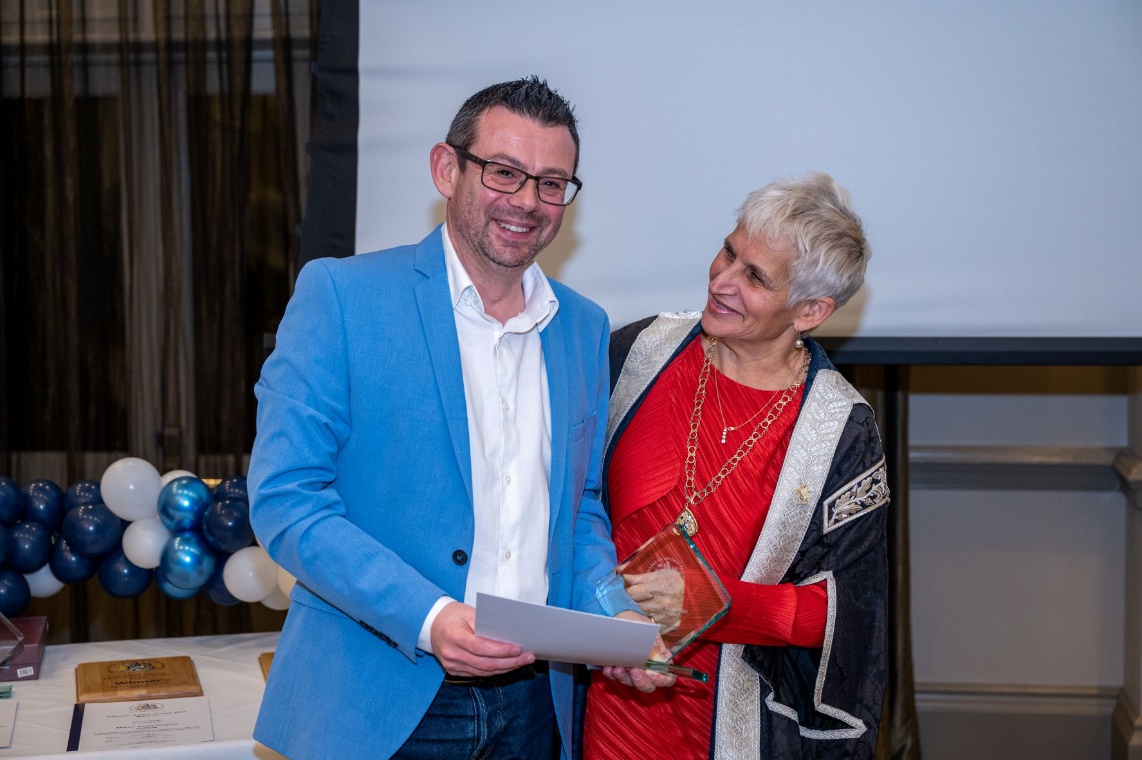 Prize Glass Engraved Plaque and CertificateThis award is for the most outstanding contribution to Primary Care service provision or development by a Practice Manager in the preceding year.The Awards process is overseen by a panel of judges made up of members of the RCGP East Anglia Faculty Board, both GPs and lay members.  The judges will be looking for evidence such as: Commitment to patient careInnovative ideasEvidence of team workDetails of personal qualitiesCommitment to work schedule and work colleagues.  Commendation by patients and colleaguesEvidence of work carried out beyond the call of dutyExamples of evidence include:Patient surveys and lettersWritten plans and outcomes for new ways of working or delivering careColleague and staff feedback, formal and informalEvidence of personal development and work beyond role expectationsApplication Form 2023Entry Details:Category of Award			PRACTICE MANAGER AWARD 2023Name (person nominated)		_______________________________________________Job Title (person nominated)		_______________________________________________Contact email (person nominated)	_______________________________________________Your name and contact detailsCommitment to patient care (please give details below)Innovative ideas (please give details below)Evidence of team work (please give details below)Details of personal qualities (please give details below)Commitment to work schedule and work colleagues.  Commendation by patients and colleagues (please give details below)Evidence of work carried out beyond the call of duty (please give details below)General Statement of Support (please give details below)Please complete the application form below and email with attached evidence to:  eanglia@rcgp.org.uk; Closing date for entries – Friday 18 August 2023, 12 noonNameEmail AddressTelephone NumberPlease complete the application form and email with attached evidence to:  eanglia@rcgp.org.uk; Closing date for entries – Friday 18 August 2023, 12 noon